Module Home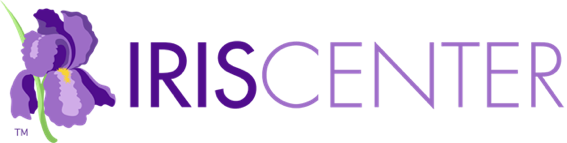 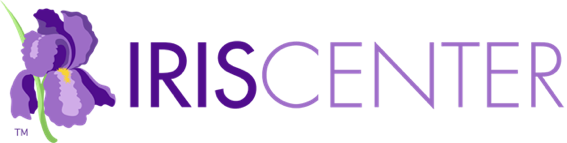 Module Description: This module underscores the importance of the general education teacher's collaborating with professionals and other individuals knowledgeable about the needs of students with visual disabilities (est. completion time: 1.5 hours).ChallengeVideo: Ms. Milton, a beginning third-grade teacher, receives the…Initial ThoughtsWhat does Ms. Milton need to know about students with visual impairments?From whom can Ms. Milton seek assistance and information about students with visual impairments?How can Ms. Milton work effectively with others to best meet Evan and Emily’s needs?Perspectives & ResourcesModule ObjectivesDifferentiate the roles of the general education teacher, the teacher of students with visual disabilities, the orientation and mobility specialist, the paraprofessional, the family, and other individuals knowledgeable about students with visual impairmentsDescribe ways in which the general education teacher can communicate, collaborate, and plan lessons with professionals and other individuals knowledgeable about the needs of students with visual impairmentsPage 1: Overview of Visual ImpairmentsSince the first grade, Evan and Emily have received their education…What does it mean to have a visual impairment?Low Vision: EmilyBlind: EvanAudio: Listen to the advice Betsy Belknap offers to general…Link: Accommodations to the Physical Environment: Setting Up a Classroom for Students with Visual Disabilities [IRIS Module]Link: Instructional Accommodations: Making the Learning Environment Accessible to Students with Visual Disabilities [IRIS Module]Page 2: Responsibilities of the General Education TeacherMs. Milton has many questions about her role and responsibilities…Link: individualized education program (IEP) [definition]She decides to meet with each… [bullet points]InstructionLink: expanded core curriculum (ECC) [definition]AssessmentTechnical Assistance or SupportPage 3: Consultation and CollaborationThe needs of students with visual impairments are more efficiently and…Link: related service providers [definition]Consultation/Collaboration [table]Educational ProfessionalsLink: Click to view one method of collaborative… [drop-down menu]Audio: Susie Dickason discusses collaborating and consulting…Audio: Betsy Belknap discusses collaborating and consulting…Audio: Brandy Acker discusses collaborating and consulting…Keep in MindParentsKeep in MindPage 4: Teacher of Students with Visual Impairments (TVI)During her meeting with Mrs. Edwards, Ms. Milton discovers that…InstructionAssessmentLink: functional vision assessment [definition]Link: learning media assessment [definition]Technical Assistance or SupportLink: National Instructional Materials Accessibility Standards (NIMAS) [definition]Link: overwritten copies [definition]Link: Click to learn how they follow the Five Step… [drop-down menu]Page 5: Orientation and Mobility Specialists (O&M)To learn more about Evan and Emily’s needs, Ms. Milton meets with…InstructionAssessmentTechnical Assistance or SupportLink: environmental design [definition]Link: human guide techniques [definition]Page 6: ParaprofessionalsWhen Ms. Milton discovers that Ms. Patel, a paraprofessional, will be…InstructionAssessmentTechnical Assistance or SupportPage 7: FamiliesFamilies play an essential role in the education of students with visual…The types of information families and students can… [bullet points]Link: Click to view a list of sample questions that… [drop-down menu]InstructionAssessmentTechnical Assistance or SupportPage 8: Related Service Providers and Other ProfessionalsA variety of services, in addition to those provided by the TVI, O&M, and…Related Service Providers/Other Professionals [table]Link: Adapted Physical Education Teachers [drop-down menu]Link: Certified Vision Rehabilitation Therapists [drop-down menu]Link: School Counselors [drop-down menu]Link: School Psychologists [drop-down menu]Link: Speech-Language Pathologists [drop-down menu]Link: Transition Specialists [drop-down menu]Link: Assistive Technology Specialists [drop-down menu]Link: Braille Transcribers [drop-down menu]Link: Optometrists [drop-down menu]Link: Ophthalmologist [drop-down menu]ActivityLink: Test your knowledge about the roles of… [web page]Page 9: References & Additional ResourcesSuggested module citationReferencesAdditional ResourcesPage 10: CreditsContent ExpertLead Module DevelopersModule Production TeamMediaWrap UpSummary of the moduleRelated Service Providers/Other Professionals [table]Revisiting Initial ThoughtsAssessmentTake some time now to answer the following questions.You Have Completed This ModuleGive Us Your FeedbackLink: Module Feedback FormProfessional Development HoursLink: IRIS PD OptionsRelated Resources [link]       NOTES       NOTES       NOTES       NOTES       NOTES       NOTES       NOTES       NOTES       NOTES       NOTES       NOTES       NOTES       NOTES